 Sra. Rose, 5 & 6 Grado						       11 de mayo, 2023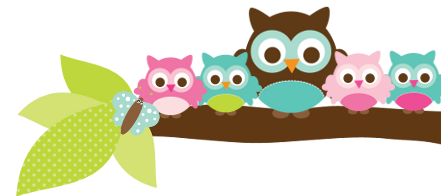 